Circuits de couleurs suivant le Cahier des charges des courses en Occitanie et le Guide des choix des circuits couleur de la LOCCO.Règlement applicable : Règlement des Courses d’Orientation en Occitanie                                           CIRCUITS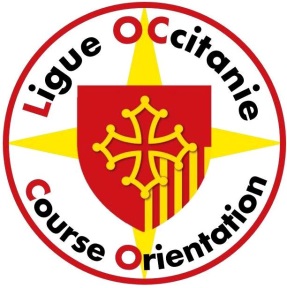 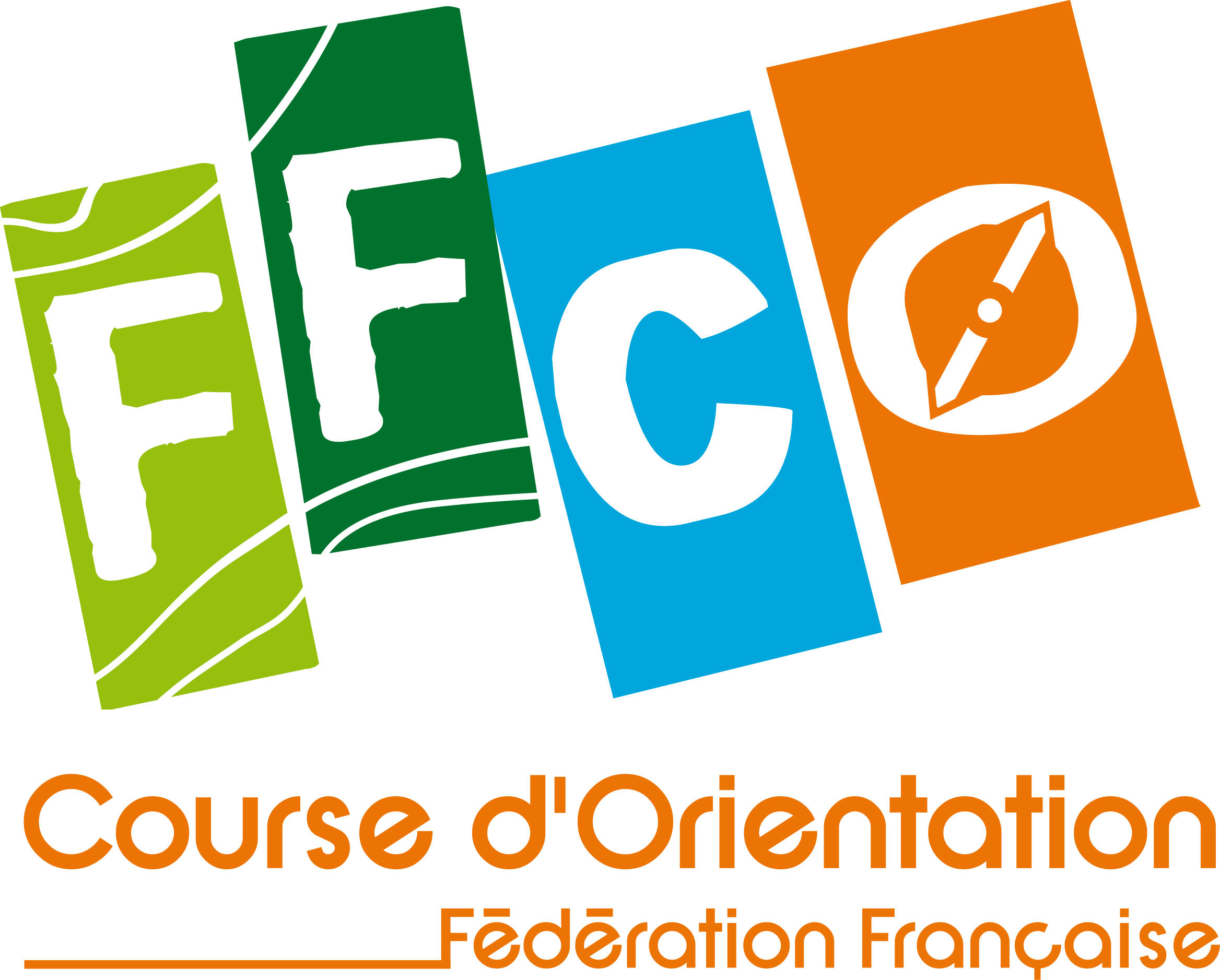 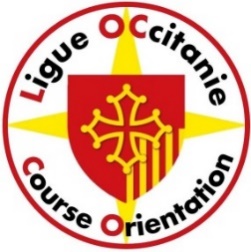 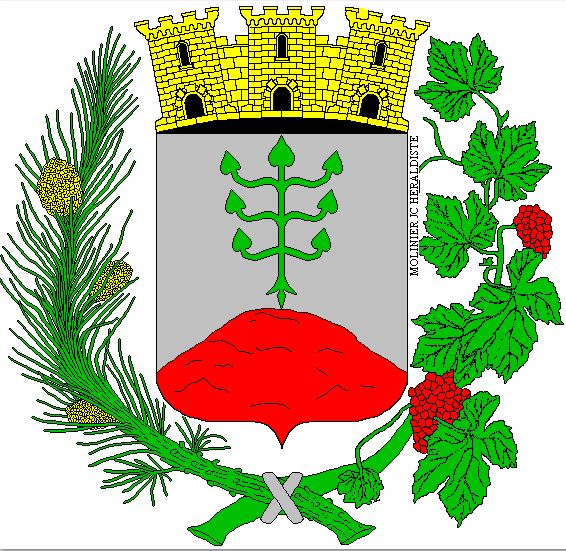 Commune De MONTBRUN DES CORBIERES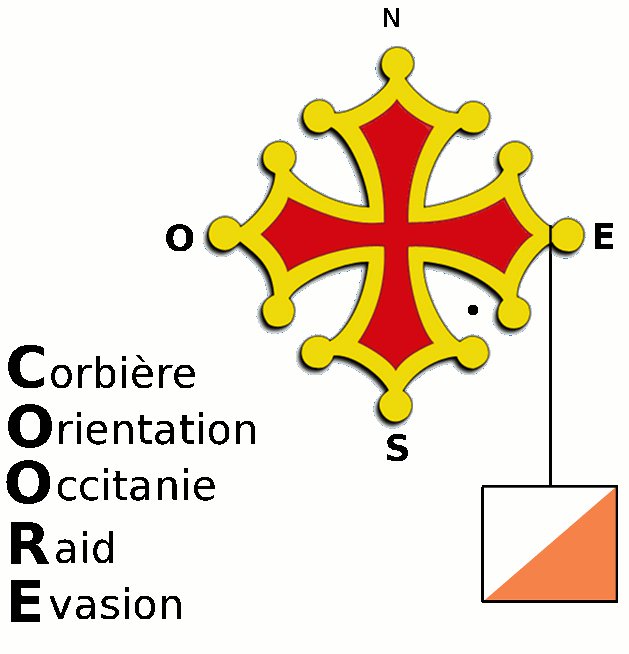 ALARIC’O (Etape 1)1er AVRIL 2023 au MatinSprintMONTBRUN DES CORBIERES (11700)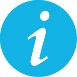 INFORMATIONS GÉNÉRALESOrganisation : COOREOrganisation : COORECOURSE COMPTANT POURLE CLASSEMENT NATIONALNONDirecteur de course : PEYRARD Jean-marcDirecteur de course : PEYRARD Jean-marcCOURSE COMPTANT POURLE CLASSEMENT NATIONALNONTraceur : Adi CAVARROCTraceur : Adi CAVARROCCOURSE COMPTANT POURLE CLASSEMENT NATIONALNONGEC : Claudine VIBERT GEC : Claudine VIBERT COURSE COMPTANT POURLE CLASSEMENT NATIONALNON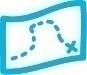 CARTENom : MONTBRUN VILLAGENom : MONTBRUN VILLAGEÉchelle : 1/4000Relevés : 2014, mise à jour 2023Relevés : 2014, mise à jour 2023Équidistance : 2,5 mCartographe : Ray HULSECartographe : Ray HULSEType de terrain : Urbain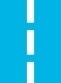 ACCÈS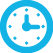 HORAIRESFléchage :Entrée du Village (GPS :43.196934, 2.684534)Fléchage :Entrée du Village (GPS :43.196934, 2.684534)Accueil : A partir de 9 hAccueil : A partir de 9 hCovoiturage : https://www.covoitribu.fr/poll/41006_NzqpLWAGGcxH1qDistance parking-accueil :300 mCovoiturage : https://www.covoitribu.fr/poll/41006_NzqpLWAGGcxH1qDistance parking-accueil :300 mDépart : De 10h30 à 12hDépart : De 10h30 à 12hDistance accueil-départ : A venirDistance accueil-départ : A venirRemise des récompenses : NonRemise des récompenses : NonDistance arrivée-accueil : A venirDistance arrivée-accueil : A venirFermeture des circuits : 12 h 30Fermeture des circuits : 12 h 30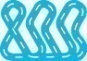 CIRCUITS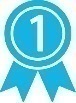 RÉSULTATSNombre de circuits  : 4Nombre de circuits  : 4http://www.coore.fr/http://www.coore.fr/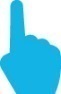 SERVICESAucunAucun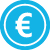 TARIFSLicenciés FFCO : 	19 ans et + : 6 €  	 18 ans et - : 5 €Licenciés FFCO : 	19 ans et + : 6 €  	 18 ans et - : 5 €Non-licenciés FFCO :	19 ans et + : 8 €  	 18 ans et - : 7 €Non-licenciés FFCO :	19 ans et + : 8 €  	 18 ans et - : 7 €Location de puce : 	3€Taxe pour inscriptions tardives, ou absence non justifiée : 3 €Location de puce : 	3€Taxe pour inscriptions tardives, ou absence non justifiée : 3 €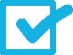 INSCRIPTIONSINSCRIPTIONSInscription sur le site de la FFCO  Avant le 25/03/2023 (https://licences.ffcorientation.fr/inscriptions)Pour les non-licenciés : Remplir l’attestation ci-dessous :- pour les majeurs :  attestation  de prise de connaissance du questionnaire médical fédéral et des recommandations des cardiologues du sport;- pour les mineurs : attestation par les personnes exerçant l’autorité parentale sur le mineur que chacune des rubriques du questionnaire de santé a donné lieu à une réponse négative, ou certificat médical de moins de 6 moisInscription sur le site de la FFCO  Avant le 25/03/2023 (https://licences.ffcorientation.fr/inscriptions)Pour les non-licenciés : Remplir l’attestation ci-dessous :- pour les majeurs :  attestation  de prise de connaissance du questionnaire médical fédéral et des recommandations des cardiologues du sport;- pour les mineurs : attestation par les personnes exerçant l’autorité parentale sur le mineur que chacune des rubriques du questionnaire de santé a donné lieu à une réponse négative, ou certificat médical de moins de 6 moisInscription sur le site de la FFCO  Avant le 25/03/2023 (https://licences.ffcorientation.fr/inscriptions)Pour les non-licenciés : Remplir l’attestation ci-dessous :- pour les majeurs :  attestation  de prise de connaissance du questionnaire médical fédéral et des recommandations des cardiologues du sport;- pour les mineurs : attestation par les personnes exerçant l’autorité parentale sur le mineur que chacune des rubriques du questionnaire de santé a donné lieu à une réponse négative, ou certificat médical de moins de 6 moisInscription sur le site de la FFCO  Avant le 25/03/2023 (https://licences.ffcorientation.fr/inscriptions)Pour les non-licenciés : Remplir l’attestation ci-dessous :- pour les majeurs :  attestation  de prise de connaissance du questionnaire médical fédéral et des recommandations des cardiologues du sport;- pour les mineurs : attestation par les personnes exerçant l’autorité parentale sur le mineur que chacune des rubriques du questionnaire de santé a donné lieu à une réponse négative, ou certificat médical de moins de 6 mois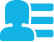 CONTACTcoore@laposte.netcoore@laposte.netcoore@laposte.netCIRCUITDISTANCEPOSTES Orange Long 2,8 km19Orange Moyen2,6 km17Jaune Débutant2,1 km14Vert/Bleu Enfant1,2 km13